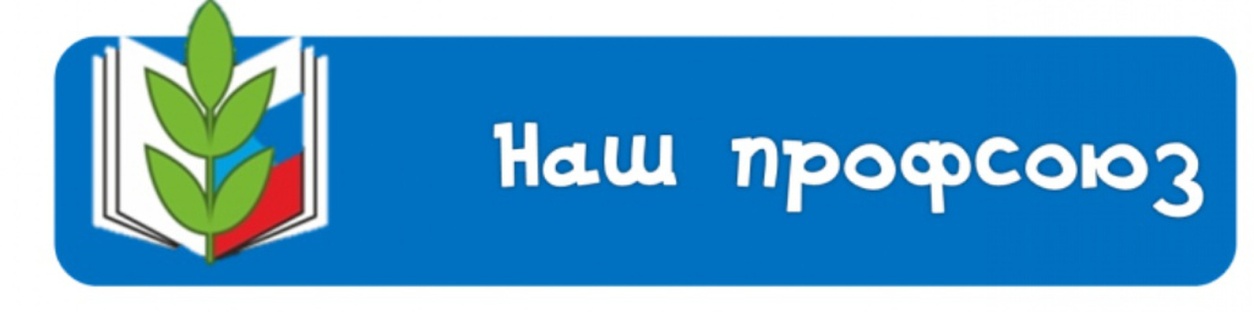 Первичная профсоюзная организацияМБДОУ д/с «Светлячок»Наш девиз:              Собраться вместе - это начало,         Удержаться вместе - это прогресс,Думать вместе - это единство,   Работать вместе - это успех!Правовая основа деятельности первичной профсоюзной организации МБДОУ д/с «Светлячок».Конституция РФ,Закон РФ « О профессиональных союзах, правах и гарантиях деятельности.Трудовой кодекс РФ.Закон РФ « О коллективных  договорах и соглашениях»Устав Профсоюза работников народного образования и науки.Состав Профсоюзного комитета МБДОУ д/с «Светлячок»Председатель профсоюзного комитета: Протасова Светлана Сергеевна-воспитательЧлены профсоюзного комитета:Сафронова Юлия Владимировна-заведующийХлань Марина Николаевна-завхозСурдина Полина Александровна-мл.воспитательСтепанова Виктория Александровна-воспитательЕфременкова Анастасия Владимировна-воспитательСтепочкина Оксана Юрьевна-воспитательСмирнова Екатерина Юрьевна-воспитательСелезнева Елена Александровна-воспитательХаликова Анна Игоревна-воспитательНаша организация существует только второй год.  В состав входит 10 сотрудников.Цели и задачи работников профсоюза.Цель: Представление требований и защита мнений, пользы и развития членов профсоюза: экономических, профессиональных, социальных, бытовых, улучшение показателей уровня жизни членов профсоюза.  Претворение в жизнь законного права профсоюза всех уровней на представительство в органах управления.Существенное улучшение критериев качества жизни работников - членов профсоюза. Задачи профсоюза: 1. Стремление к достойному и справедливому размеру оплаты труда, пенсионных и социальных пособий, стипендий учащимся. 2. Представление интересов работников в разных сферах и на всех уровнях, участие в коллективных переговорах, заключение коллективных договоров от имени трудового коллектива и контроль за выполнением направлений коллективного договора. 3. Направление своих полномочий на сохранение гарантий получения образования и медицинского обслуживания трудящихся. 4. Контроль за выполнением работодателями Трудового кодекса РФ и иных законов и постановлений, защита от незаконных увольнений. 5. Наблюдение за занятостью граждан трудоспособного возраста и соблюдением административным персоналом процедуры сокращения штатов и выполнение гарантий работникам, уволенным по этой статье. 6. Задача профсоюза усилить контроль за охраной труда и техникой безопасности на рабочем месте. 7. Участие в планировании повышения квалификации работников. 8. Разработка политики о сотрудничестве всех профсоюзных организаций и объединений, развитие и усиление профессиональной солидарности. 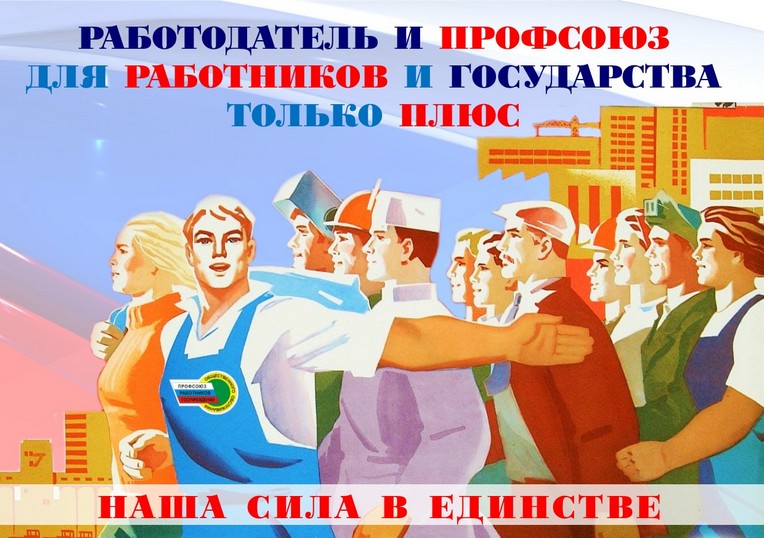 Средства решения целей и задач.Для выполнения Устава и своих задач профсоюз предпринимает следующие меры: 1. Принимает участие в программах и проектах законов и иных актов, основанных на трудовом праве социально-экономической политики по трудовым и профессиональным правам работников и обучающихся, а также другим вопросам в интересах своих членов. 2. Активно участвует в государственных программах по занятости населения, предлагает реальные меры оказания помощи лицам, уволенным в результате сокращения штатов и численности, реорганизации или ликвидации предприятий, в поддержке таких работников путем повышением их квалификации и профессиональной переподготовки. 3. Реализует по возможности свои проекты в делах молодежной политики и по гендерным вопросам. 4. Инициирует создание различных консультаций и инспекций труда, разрабатывает положения их деятельности для защиты профессиональных границ своих членов. 5. Подготавливает исковые заявления, выступает защитником членов профсоюза в судах, прокуратуре, администрациях, перед работодателями по вопросам проблем на рабочем месте. 6. Содействует реализации мер по повышению уровня качества жизни работников, для этого вникает в жизнеобеспечение трудящихся различных профессионально-квалификационных сообществ и студентов. 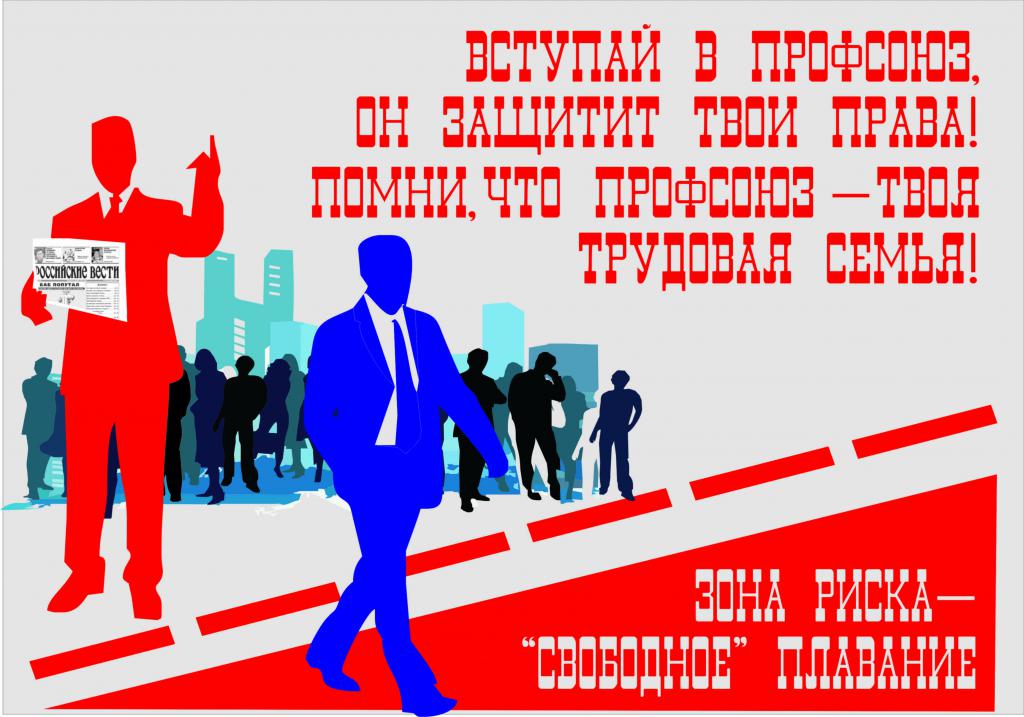 Влияние на законодательную базу государства Профсоюз принимает непосредственное участие в разработке показателей потребительских нужд с учетом прожиточного минимума и колебаний ценового диапазона на товары и услуги. Профсоюз в установленном законом порядке инспектирует нормы актов трудового права Российской Федерации. Предпринимает меры, направленные на действенное предупреждение коррупции. Профсоюз поддерживает развитие негосударственных фондов обеспечения своих членов. Принимает активное участие в управлении внебюджетными фондами государства. Для организации и проведения мероприятий, направленных на оздоровление, и культурно-воспитательных мероприятий использует значительные финансовые средства. Профсоюз развивает санаторно-курортное направление, имеет в собственности значительное количество пансионатов и санаториев и других учреждений отдыха для использования членами профсоюза по льготной цене. Охрана труда под неусыпным контролем профсоюза. Профсоюз выступает инициатором сотрудничества с профсоюзами других стран, он активный участник международного профсоюзного движения. 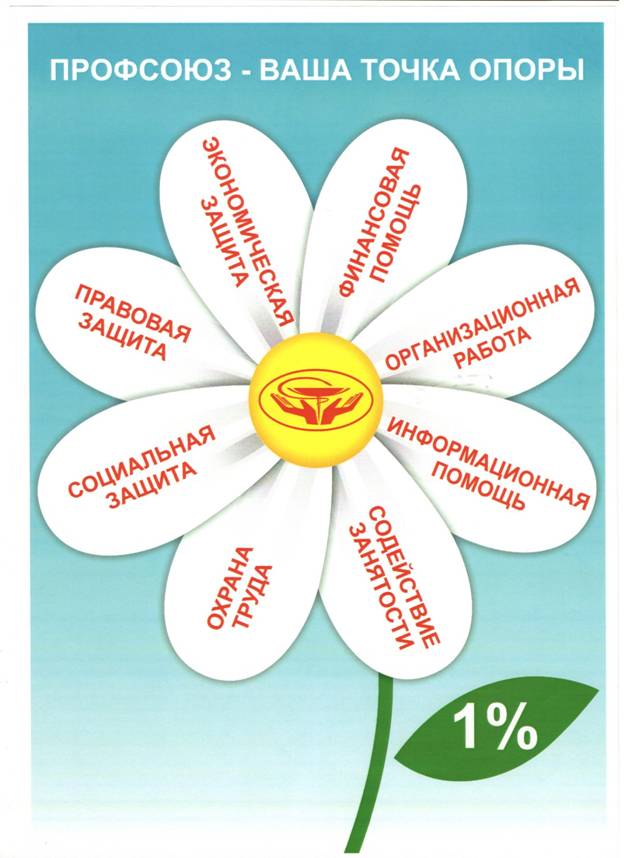 Профсоюз на предприятии На предприятиях профсоюз: 1. Инициирует самостоятельно, а также по поручению членов профсоюза, обращение с заявлениями в трудовые инспекции. 2. Оперативно помогает членам своей организации различным содействием: материальным, информационно-методическим, правовым, консультативным и другим. 3. Контролирует соблюдение администрациями предприятий и организаций Трудового кодекса, условий коллективных договоров, охрану труда, техники безопасности, социального страхования и обеспечения, медицинского обслуживания, улучшения условий быта и проживания и других видов защиты работников. 4. Задачи профсоюза в организации - урегулирование коллективных трудовых споров с использованием различных форм защиты в рамках закона, вплоть до организации забастовок, собраний, митингов и демонстраций, парадов, манифестаций и других коллективных действий. 5. Профсоюз в пределах выполнения своих функций ведет финансово-хозяйственную деятельность. 6. Составляет сметы доходов и расходов, может создавать различные фонды. 7. Обеспечивает развитие кадровой политики путем подготовки, переподготовки и обучения профсоюзного актива - это тоже задачи профсоюза на предприятии. 8. Развивает взаимосвязи с другими профсоюзами и их объединениями, общественными движениями, может состоять в общероссийских объединениях профсоюзов.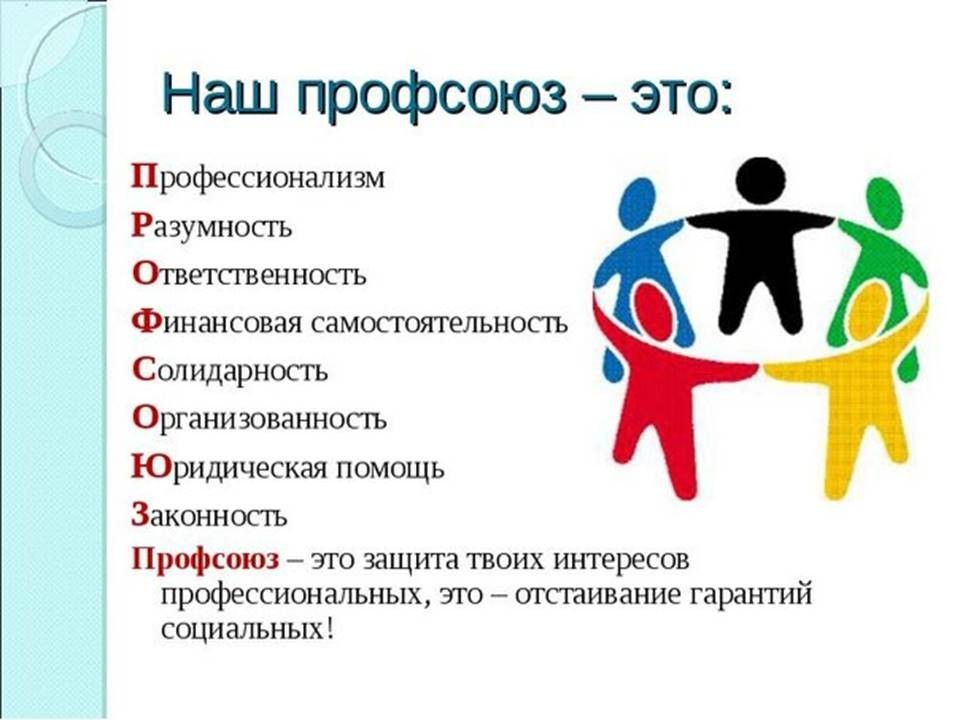 Основные принципы работы профсоюза1. Вступление в профсоюз и выход из него на добровольной основе, равноправие его членов. 2. Ответственность организаций профсоюза перед членами профсоюза за соблюдение Устава. 3. Коллегиальность в работе всех организаций профсоюза, личная ответственность работников, избранных в профсоюзные органы. 4. Прозрачность деятельности, открытость отчетности в работе профсоюзных организаций всех уровней. 5. Обязательность и точность выполнения поставленных задач профсоюза, принятых в пределах Устава профсоюза. 6. Каждый член профсоюза важен. 7. Выборность профсоюзных комитетов согласно законодательству и Уставу. 8. Самостоятельность и приобретение полномочий на принятие решений. 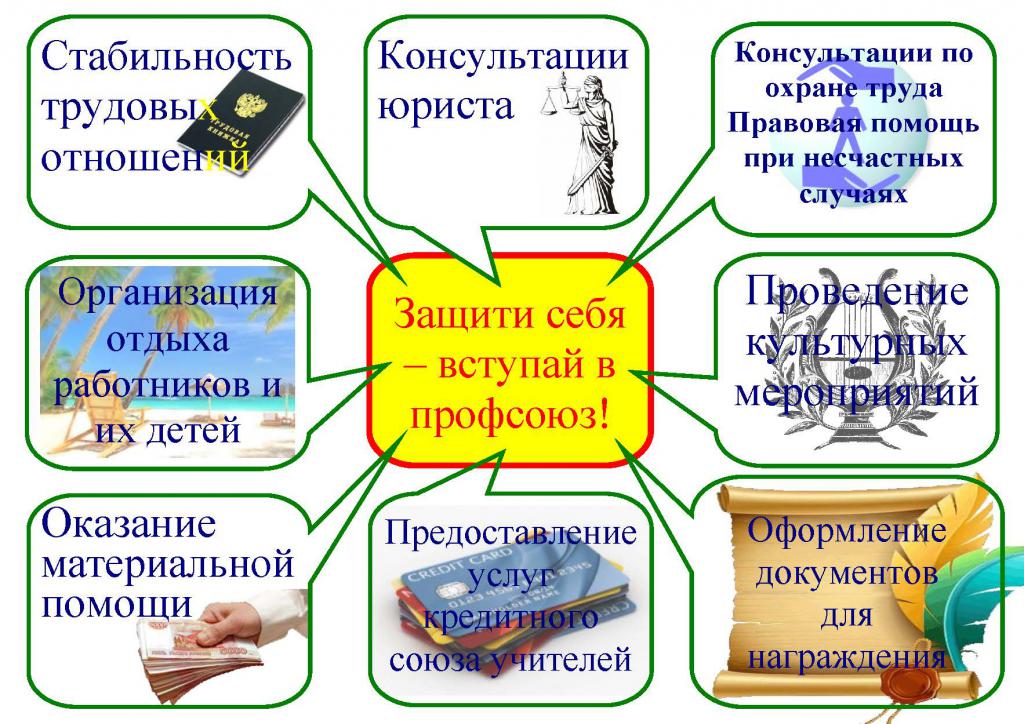 Документы Регламентирующие Профсоюзную ДеятельностьКоллективный договорНаша профсоюзная жизнь